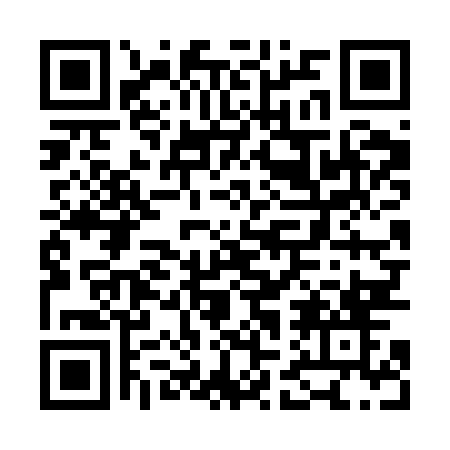 Prayer times for Alojzov, Czech RepublicWed 1 May 2024 - Fri 31 May 2024High Latitude Method: Angle Based RulePrayer Calculation Method: Muslim World LeagueAsar Calculation Method: HanafiPrayer times provided by https://www.salahtimes.comDateDayFajrSunriseDhuhrAsrMaghribIsha1Wed3:085:2812:495:558:1210:222Thu3:055:2612:495:568:1310:243Fri3:025:2512:495:578:1510:274Sat2:595:2312:495:588:1610:305Sun2:565:2112:495:598:1810:336Mon2:535:2012:496:008:1910:357Tue2:495:1812:496:018:2110:388Wed2:465:1612:496:018:2210:419Thu2:435:1512:496:028:2410:4410Fri2:395:1312:496:038:2510:4711Sat2:365:1212:496:048:2710:5012Sun2:345:1012:496:058:2810:5313Mon2:335:0912:496:068:2910:5614Tue2:325:0712:496:078:3110:5715Wed2:325:0612:496:078:3210:5816Thu2:315:0512:496:088:3410:5817Fri2:315:0312:496:098:3510:5918Sat2:305:0212:496:108:3611:0019Sun2:305:0112:496:118:3811:0020Mon2:295:0012:496:118:3911:0121Tue2:294:5812:496:128:4011:0122Wed2:294:5712:496:138:4211:0223Thu2:284:5612:496:148:4311:0324Fri2:284:5512:496:148:4411:0325Sat2:274:5412:496:158:4511:0426Sun2:274:5312:506:168:4711:0427Mon2:274:5212:506:178:4811:0528Tue2:274:5112:506:178:4911:0629Wed2:264:5012:506:188:5011:0630Thu2:264:5012:506:198:5111:0731Fri2:264:4912:506:198:5211:07